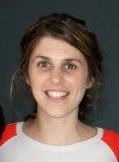 Ms Ingrid Oxley (BDietetics)Research Assistant: HIV and AIDS Research UnitQualifications: BDietetics (University of Pretoria 2007)Operation days: Monday-FridayEmail: Ingrid.oxley@nmmu.ac.za/ ingridoxley@gmail.com 